       Regional Service Council Minutes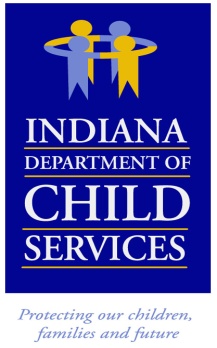 Region # 	15	    Meeting Date: 		April 21, 2021				Meeting Location: 	Microsoft TEAMS (virtual)			Council Members Present:Michelle Adams, R15 Manager Sandy Ante, Dearborn/Ohio Local Office DirectorGary Keith, Jefferson Local Office DirectorMichelle Smith, Ripley Local Office DirectorTeresa Patrick, Switzerland Local Office DirectorEmily Jackson, FCM/Ripley County FCMK-Lynn Minor, Jefferson FCMCouncil Members Present by proxy:Jennifer Sturges / Proxy for Judge Day, Decatur CoAmy Fischmer, Proxy for Jefferson Co ProsecutorCouncil Members Absent:Denise Burton, Decatur Local Office DirectorJon MacMurdo, Dearborn DCS SupervisorKerri Fox, Foster Parent/YES HomeAlyssa Shelton, Jefferson DCS SupervisorLaural French, Advocates for ChildrenMorgan Thomas, Proxy for Judge King, Ripley Co  Adam Rauch / Proxy for Judge Humphrey, Dearborn CircuitJackie Murray, Foster ParentOthers in Attendance: Austin Hollabaugh, Services CoordinatorBelinda Foreman, RFM	Erica Roberts, Community Partner/IHBS	eroberts@ihbs.us Nick Miller, Community Partner/IHBS	nmiller@ihbs.usAmy Phillips						amy@yeshome.orgAndrea Goodwin					andreagoodwin@omnivisions.comMegan Stafford						megan.stafford@youthvillages.orgSara Middendorf					smiddendorf@nyap.orgLiz Stauth						Liz.Stauth@anthem.comHaley Defalco						haley.defalco@youthvillages.org Erica Short						ericashort@omnivisions.comGabriela Quinones-Cuellar			Gabriela.Quinones-Cuellar@YouthVillages.orgTeresa Nobbe, DCS Clerical			Teresa.Nobbe@dcs.in.gov Meeting MinutesMeeting Called to Order at: 	2:05 pmWelcome/Roll Call – Introductions completedApproval of  Minutes:  Michelle Smith made a motion to approve January 20, 2021 minutes; Teresa Patrick seconded; all in favor.PROGRAMS/COMMITTEE REPORTS:  Community Partners / Erica Roberts & Nick MillerQuarterly Report, Referral, Budget & Flex fund reportsReports were sent to council membersErica provided a summary of each reportShared success stories:  One self-referral by mom and a DCS referral for dad and child  Slightly over budget but continue to be cognizant of expenses and utilize community resources availableFlex funds – majority of expenses are for housing needsRegional Finance Manager - Belinda Foreman Region 15 remains over budget – report sent to RSC members prior to meeting.Reminder to providers when billing:  Attach report & ensure it’s named appropriately.  Billing issues - email:  DCSPaymentResearchUnit@dcs.in.gov Currently 36 day payment turnaround  Regional Services Coordinator – Austin Hollabaugh Family PreservationCommunity Based contracts extended – no RFPs this year.  All of these providers should have received a notification letter from the State.Roll Out with Cordant (new drug testing provider) has begun; working on setting up clinics throughout the state.  If there is a need for oral swab procedure – it will require a referral (per client; not per swab).  Cordant has an app for mobile collections to ensure validity/accuracy.  Training received by LODs in email is for public as well.  Austin will confirm if we can forward to parties outside DCS.  There will also be an internal training for DCS staff.Family Preservation referrals have evened out; DCS and providers are welcome to attend the informational calls every other Friday.Biennial Plan Goal:  Provider Presentation Liz Stauth (Anthem) Shared PowerPoint of services available;  For information or questions on services provided visit: www.anthem.com/medicaid or call 1-866-963-7383 or contact Liz:  Liz.Stauth@anthem.com / 317-757-9039A few services you may not be aware of:  transportation to medical appointments (Uber and Lyft also available), tutoring, Care Coordinators and Rewards Programs.Suggestion to contact Catch-A-Ride through Lifetime Resources and Work One (youth services) to present at July meeting.Suggestions for future meetings:  DFR, Safe Passages, Turning Point, CHOICESUNFINISHED BUSINESS	 Practice Model Review (PMR) is scheduled for our region in July.  Will share results/information at the July meeting.NEW BUSINESSPrevention dollarsSeveral years ago RSC voted to have R15 prevention dollars go through Community Partners for disbursement.  Michelle asked council members if they were still in agreement.  Members thought CP was doing a good job of disbursing funds – no changes were requested to current process.  PUBLIC BUSINESSJennifer Sturges shared Speranza House located in Decatur County has served 27 women, indirectly impacting 67 children.  They have contracted with Vickie Harris with ER Counseling to provide outpatient services. Brenda Spade, One Community One Family Director, is moving out of state and her replacement is Jody Alexander.  Next Meeting Date, Location and Time:July 21, 2021 / Microsoft TEAMS  / 2:00 pm.Meeting Adjourned at: 	3:10 pmGary Keith made a motion to adjourn; Jennifer Sturges seconded; all in favor